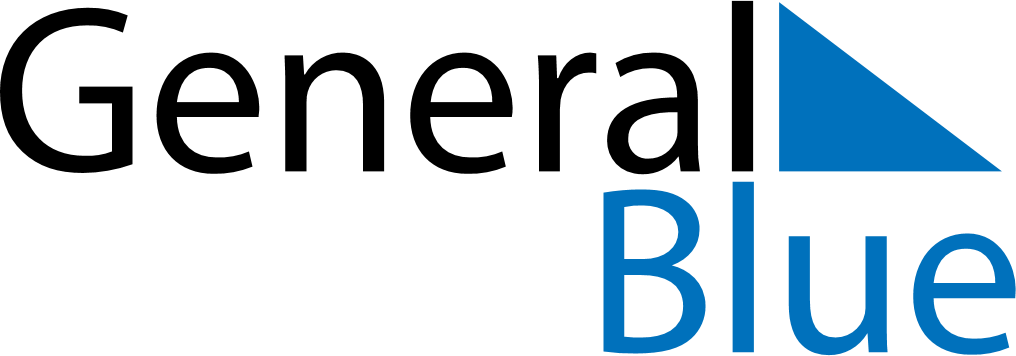 December 2030December 2030December 2030MozambiqueMozambiqueMondayTuesdayWednesdayThursdayFridaySaturdaySunday1234567891011121314151617181920212223242526272829Family Day3031